MEKANSAL PLANLAR YAPIM YÖNETMELİĞİNDE DEĞİŞİKLİK YAPILMASINA DAİR YÖNETMELİK EKİ GÖSTERİM DEĞİŞİKLİKLERİ ve İLAVE GÖSTERİMLER  A- GÖSTERİM DEĞİŞİKLİKLERİ1- RAFİNERİ TESİS ALANI GÖSTERİMİNİN RAFİNERİ-PETROKİMYA TESİSİ ALANI ŞEKLİNDE DEĞİŞTİRİLMESİEK1-Ç NAZIM İMAR PLANI GÖSTERİMİ DEĞİŞİKLİĞİ RAFİNERİ-PETROKİMYA TESİSİ ALANIEK 1-E DETAY KATALOĞU DEĞİŞİKLİĞİ2- BETON SANTRALİ GÖSTERİMİ DEĞİŞİKLİĞİEK 1-E DETAY KATALOĞU DEĞİŞİKLİĞİ                    B- İLAVE GÖSTERİMLER1- SULAMA HATTI GÖSTERİMİ İLAVESİ EK1-E  MEKANSAL PLANLAR DETAY KATALOĞU DEĞİŞİKLİĞİSULAMA HATTI GÖSTERİMİEK-1Ç NAZIM İMAR PLANI GÖSTERİMLERİ İLAVESİEK-1D UYGULAMA İMAR PLANI GÖSTERİMLERİ İLAVESİ2- ELEKTRİKLİ ARAÇ ŞARJ İSTASYONU GÖSTERİMİ EK 1-E  MEKANSAL PLANLAR DETAY KATALOĞU İLAVESİELEKTRİKLİ ARAÇ ŞARJ İSTASYONU GÖSTERİMİEK1-D UYGULAMA İMAR PLANI GÖSTERİMLERİ İLAVESİ3- ATIK GERİ KAZANIM TESİSLERİ ALANI EK1-E  MEKANSAL PLANLAR DETAY KATALOĞU İLAVESİEK1-D ORTAK GÖSTERİMLER İLAVESİ4- ENERJİ DEPOLAMA ALANI GÖSTERİM İLAVESİ EK1-E  MEKANSAL PLANLAR DETAY KATALOĞU İLAVESİEK1-D ORTAK GÖSTERİMLER İLAVESİSINIRSEMBOLTARAMATARAMAALAN RENK KODU (RGB)ALAN KULLANIMLARIALAN KULLANIMLARIALAN KULLANIMLARIALAN KULLANIMLARIALAN KULLANIMLARIALAN KULLANIMLARIENERJİ ÜRETİM-DAĞITIM VE DEPOLAMARAFİNERİ-PETROKİMYA TESİSİ ALANI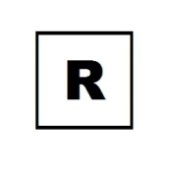 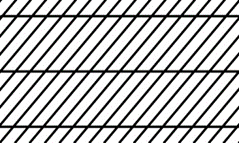 194/158/215194/158/215DETAY SINIFIDETAY SINIFIDETAY SINIFIALAN KULLANIMLARIALAN KULLANIMLARIALAN KULLANIMLARIALAN KULLANIMLARIDETAY ALT SINIFIDETAY ALT SINIFIDETAY ALT SINIFIENERJİ ÜRETİM- DAĞITIM ve DEPOLAMAENERJİ ÜRETİM- DAĞITIM ve DEPOLAMAENERJİ ÜRETİM- DAĞITIM ve DEPOLAMAENERJİ ÜRETİM- DAĞITIM ve DEPOLAMAGÖSTERİMGÖSTERİMGÖSTERİMGÖSTERİMGÖSTERİMGÖSTERİMGÖSTERİMALANALANALANALANALANSINIRSINIRSEMBOLSEMBOLTARAMATARAMARGBTİPİRGB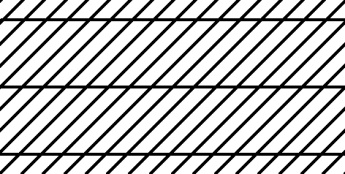         194/158/215GEOMETRİ TİPİTARAMA TİPİ AÇIKLAMASITARAMA TİPİ AÇIKLAMASITARAMA TİPİ AÇIKLAMASISINIR TİPİ AÇIKLAMASISINIR TİPİ AÇIKLAMASIUİPÇOKLU POLİGONÇİZGİ KALINLIĞI: 0.2 mm   6 mm aralıklı yatay çizgiler ve 2 mm aralıklı  45 derecelik çizgilerÇİZGİ KALINLIĞI: 0.2 mm   6 mm aralıklı yatay çizgiler ve 2 mm aralıklı  45 derecelik çizgilerÇİZGİ KALINLIĞI: 0.2 mm   6 mm aralıklı yatay çizgiler ve 2 mm aralıklı  45 derecelik çizgilerNİPÇOKLU POLİGONÇİZGİ KALINLIĞI: 0.2 mm   6 mm aralıklı yatay çizgiler ve 2 mm aralıklı  45 derecelik çizgilerÇİZGİ KALINLIĞI: 0.2 mm   6 mm aralıklı yatay çizgiler ve 2 mm aralıklı  45 derecelik çizgilerÇİZGİ KALINLIĞI: 0.2 mm   6 mm aralıklı yatay çizgiler ve 2 mm aralıklı  45 derecelik çizgilerÇDPDETAY SINIFIDETAY SINIFIALAN KULLANIMLARIALAN KULLANIMLARIALAN KULLANIMLARIALAN KULLANIMLARIALAN KULLANIMLARIDETAY ALT SINIFIDETAY ALT SINIFIKENTSEL ÇALIŞMA ALANLARIKENTSEL ÇALIŞMA ALANLARIKENTSEL ÇALIŞMA ALANLARIKENTSEL ÇALIŞMA ALANLARIKENTSEL ÇALIŞMA ALANLARIGÖSTERİMGÖSTERİMGÖSTERİMGÖSTERİMGÖSTERİMGÖSTERİMGÖSTERİMALANALANALANALANALANSINIRSINIRSEMBOLSEMBOLSEMBOLTARAMARGBTİPİRGB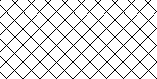 170/102/205GEOMETRİ TİPİGEOMETRİ TİPİTARAMA TİPİ AÇIKLAMASITARAMA TİPİ AÇIKLAMASISINIR TİPİ AÇIKLAMASISINIR TİPİ AÇIKLAMASIUİPÇOKLU POLİGONÇOKLU POLİGONÇİZGİ KALINLIĞI: 0.3 mm 6  mm ara ile 45 derece karelajÇİZGİ KALINLIĞI: 0.3 mm 6  mm ara ile 45 derece karelajNİPÇOKLU POLİGONÇOKLU POLİGONÇİZGİ KALINLIĞI: 0.3 mm 6  mm ara ile 45 derece karelajÇİZGİ KALINLIĞI: 0.3 mm 6  mm ara ile 45 derece karelajÇDPDETAY SINIFIDETAY SINIFIALAN KULLANIMLARIALAN KULLANIMLARIALAN KULLANIMLARIALAN KULLANIMLARIALAN KULLANIMLARIDETAY ALT SINIFIDETAY ALT SINIFISU, ATIKSU VE ATIK SİSTEMLERİSU, ATIKSU VE ATIK SİSTEMLERİSU, ATIKSU VE ATIK SİSTEMLERİSU, ATIKSU VE ATIK SİSTEMLERİSU, ATIKSU VE ATIK SİSTEMLERİGÖSTERİMGÖSTERİMGÖSTERİMGÖSTERİMGÖSTERİMGÖSTERİMGÖSTERİMALANALANALANALANALANSINIRSINIRSEMBOLSEMBOLSEMBOLTARAMARGBTİPİRGB115/223/235GEOMETRİ TİPİGEOMETRİ TİPİTARAMA TİPİ AÇIKLAMASITARAMA TİPİ AÇIKLAMASISINIR TİPİ AÇIKLAMASISINIR TİPİ AÇIKLAMASIUİPÇİZGİÇİZGİÇİZGİ KALINLIĞI: 0.3 mm  Kanal genişliğindeki hat çizgilerine 15 mm aralıklarla dik 3 mm yüksekliğinde paralel çizgiler (açık-kapalı ve/veya yeraltı-hemzemin-havai hat olup olmadığı planda hat üstünde belirtilir.)ÇİZGİ KALINLIĞI: 0.3 mm  Kanal genişliğindeki hat çizgilerine 15 mm aralıklarla dik 3 mm yüksekliğinde paralel çizgiler (açık-kapalı ve/veya yeraltı-hemzemin-havai hat olup olmadığı planda hat üstünde belirtilir.)NİPÇİZGİÇİZGİÇİZGİ KALINLIĞI: 0.3 mm  Kanal genişliğindeki hat çizgilerine 15 mm aralıklarla dik 3 mm yüksekliğinde paralel çizgiler (açık-kapalı ve/veya yeraltı-hemzemin-havai hat olup olmadığı planda hat üstünde belirtilir.)ÇİZGİ KALINLIĞI: 0.3 mm  Kanal genişliğindeki hat çizgilerine 15 mm aralıklarla dik 3 mm yüksekliğinde paralel çizgiler (açık-kapalı ve/veya yeraltı-hemzemin-havai hat olup olmadığı planda hat üstünde belirtilir.)ÇDPÇİZGİ TİPİSEMBOLTARAMAALAN RENK KODU (RGB)TEKNİK ALTYAPITEKNİK ALTYAPITEKNİK ALTYAPITEKNİK ALTYAPISU-ATIKSU VE ATIK SİSTEMLERİSULAMA HATTI115/223/235ÇİZGİ TİPİSEMBOLTARAMAALAN RENK KODU (RGB)TEKNİK ALTYAPITEKNİK ALTYAPITEKNİK ALTYAPITEKNİK ALTYAPISU-ATIKSU VE ATIK SİSTEMLERİSULAMA HATTI115/223/235DETAY SINIFIDETAY SINIFIDETAY SINIFITEKNİK ALTYAPITEKNİK ALTYAPITEKNİK ALTYAPITEKNİK ALTYAPIDETAY ALT SINIFIDETAY ALT SINIFIDETAY ALT SINIFIKARAYOLLARIKARAYOLLARIKARAYOLLARIKARAYOLLARIGÖSTERİMGÖSTERİMGÖSTERİMGÖSTERİMGÖSTERİMGÖSTERİMGÖSTERİMALANALANALANALANALANSINIRSINIRSEMBOLSEMBOLTARAMATARAMARGBTİPİRGBEE        178/178/178GEOMETRİ TİPİTARAMA TİPİ AÇIKLAMASITARAMA TİPİ AÇIKLAMASITARAMA TİPİ AÇIKLAMASISINIR TİPİ AÇIKLAMASISINIR TİPİ AÇIKLAMASIUİPÇOKLU POLİGONNİPÇDPÇİZGİ TİPİSEMBOLTARAMAALAN RENK KODU (RGB)TEKNİK ALTYAPITEKNİK ALTYAPITEKNİK ALTYAPITEKNİK ALTYAPIKARAYOLLARIELEKTRİKLİ ARAÇ ŞARJ İSTASYONU               E178/178/178DETAY SINIFIDETAY SINIFIALAN KULLANIMLARIALAN KULLANIMLARIALAN KULLANIMLARIALAN KULLANIMLARIALAN KULLANIMLARIDETAY ALT SINIFIDETAY ALT SINIFISU, ATIKSU VE ATIK SİSTEMLERİSU, ATIKSU VE ATIK SİSTEMLERİSU, ATIKSU VE ATIK SİSTEMLERİSU, ATIKSU VE ATIK SİSTEMLERİSU, ATIKSU VE ATIK SİSTEMLERİGÖSTERİMGÖSTERİMGÖSTERİMGÖSTERİMGÖSTERİMGÖSTERİMGÖSTERİMALANALANALANALANALANSINIRSINIRSEMBOLSEMBOLSEMBOLTARAMARGBTİPİRGB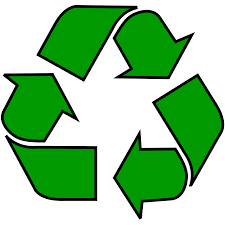 RGB:0/176/80RGB:0/176/80RGB:0/176/80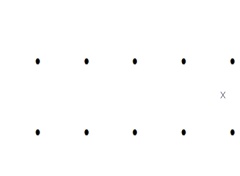 178/178/178GEOMETRİ TİPİGEOMETRİ TİPİTARAMA TİPİ AÇIKLAMASITARAMA TİPİ AÇIKLAMASISINIR TİPİ AÇIKLAMASISINIR TİPİ AÇIKLAMASIUİPÇOKLU POLİGONÇOKLU POLİGONÇİZGİ KALINLIĞI: 0.4 mm 5*5  mm ara ile karolaj merkezlerinde noktalamaÇİZGİ KALINLIĞI: 0.4 mm 5*5  mm ara ile karolaj merkezlerinde noktalamaNİPÇOKLU POLİGONÇOKLU POLİGONÇİZGİ KALINLIĞI: 0.4 mm 5*5  mm ara ile karolaj merkezlerinde noktalama ÇİZGİ KALINLIĞI: 0.4 mm 5*5  mm ara ile karolaj merkezlerinde noktalama ÇDPÇOKLU POLİGONÇOKLU POLİGONÇİZGİ KALINLIĞI: 0.4 mm 5*5  mm ara ile karolaj merkezlerinde noktalama ÇİZGİ KALINLIĞI: 0.4 mm 5*5  mm ara ile karolaj merkezlerinde noktalama ÇİZGİ TİPİSEMBOLTARAMAALAN RENK KODU (RGB)ALAN KULLANIMLARIALAN KULLANIMLARIALAN KULLANIMLARIALAN KULLANIMLARISU, ATIKSU VE ATIK SİSTEMLERİATIK GERİ KAZANIM TESİSLERİ ALANI           RGB:0/176/80178/178/178DETAY SINIFIDETAY SINIFIALAN KULLANIMLARIALAN KULLANIMLARIALAN KULLANIMLARIALAN KULLANIMLARIALAN KULLANIMLARIDETAY ALT SINIFIDETAY ALT SINIFIENERJI ÜRETIM, DAĞITIM VE DEPOLAMA ENERJI ÜRETIM, DAĞITIM VE DEPOLAMA ENERJI ÜRETIM, DAĞITIM VE DEPOLAMA ENERJI ÜRETIM, DAĞITIM VE DEPOLAMA ENERJI ÜRETIM, DAĞITIM VE DEPOLAMA GÖSTERİMGÖSTERİMGÖSTERİMGÖSTERİMGÖSTERİMGÖSTERİMGÖSTERİMALANALANALANALANALANSINIRSINIRSEMBOLSEMBOLSEMBOLTARAMARGBTİPİRGB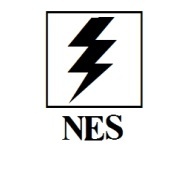 EDMEDMEDM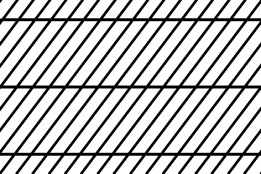 171/171/200GEOMETRİ TİPİGEOMETRİ TİPİTARAMA TİPİ AÇIKLAMASITARAMA TİPİ AÇIKLAMASISINIR TİPİ AÇIKLAMASISINIR TİPİ AÇIKLAMASIUİPÇOKLU POLİGONÇOKLU POLİGONÇİZGİ KALINLIĞI: 0.2 mm   6 mm aralıklı yatay çizgiler ve 2 mm aralıklı  45 derecelik çizgilerÇİZGİ KALINLIĞI: 0.2 mm   6 mm aralıklı yatay çizgiler ve 2 mm aralıklı  45 derecelik çizgilerNİPÇOKLU POLİGONÇOKLU POLİGONÇİZGİ KALINLIĞI: 0.2 mm   6 mm aralıklı yatay çizgiler ve 2 mm aralıklı  45 derecelik çizgiler ÇİZGİ KALINLIĞI: 0.2 mm   6 mm aralıklı yatay çizgiler ve 2 mm aralıklı  45 derecelik çizgiler ÇDPÇOKLU POLİGONÇOKLU POLİGONÇİZGİ KALINLIĞI: 0.2 mm   6 mm aralıklı yatay çizgiler ve 2 mm aralıklı  45 derecelik çizgiler ÇİZGİ KALINLIĞI: 0.2 mm   6 mm aralıklı yatay çizgiler ve 2 mm aralıklı  45 derecelik çizgiler ÇİZGİ TİPİSEMBOLTARAMAALAN RENK KODU (RGB)TEKNİK ALTYAPITEKNİK ALTYAPITEKNİK ALTYAPITEKNİK ALTYAPIENERJİ ÜRETİM-DAĞITIM VE DEPOLAMAENERJİ DEPOLAMA TESİSLERİ ALANI              EDM171/171/200